PředškoláčekVážení rodiče, 							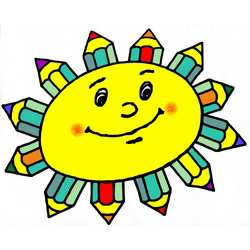 Základní škola Eduarda Nápravníka Býšť připravuje pro budoucí prvňáčky dílny PŘEDŠKOLÁČEK. Jde o 12 setkání v základní škole, která budou probíhat každé úterý od 9. 1. v čase od 15,30 do 16,15. Děti se setkají se svými budoucími spolužáky a hravou formou si vyzkouší pracovat ve škole jako školáci. Každou dílnu povedou dvě paní učitelky. Můžete se těšit na písničky, logopedické říkanky, malování a kreslení, pohádky, tvoření s různými materiály, pohybové a sportovní aktivity.Celý učitelský kolektiv 1. stupně se těší na naše budoucí prvňáčky .tel.: 466 989 591						e-mail: sarka.sattlerova@zsbyst.czV případě vašeho zájmu prosíme o odevzdání návratky učitelkám v MŠ do 19.12. 2023. Informace k průběhu dílen dostanete prostřednictvím letáku na nástěnce v MŠ a sledujte, prosím, webové stránky Základní školy E. Nápravníka Býšť. ------------------------------------------------------------------- návratka ----------------------------------------------------------------------Mám zájem o dílny PŘEDŠKOLÁČEK.Jméno dítěte: ………………………..……………...... MŠ: …………………………………………….Zákonný zástupce (jméno): ………………………………………….………………………………….Kontakt – telefon: ………………………………..   e-mail: …………………………………………..Datum: ………………………………			Podpis: ………………………………………..PedagogovéTermínTéma1.Š. Sattlerová, V. Peterková9. 1.Hrajeme si se zvířátky2.E. Němcová, L. Trousilová16. 1.Zimní radovánky (tělocvična)3.A. Kozáková, L. Trousilová23. 1.Hrátky s tvary a barvami4.E. Němcová, R. Řeháková 30. 1.V zdravém těle zdravý duch 5.Š. Sattlerová, L. Trousilová6. 2.1, 2, 3, 4, 5 zvládneme hravě zrovna teď6.D. Slivková, M. Lupínková13. 2.Masopust7.A. Kozáková, R. Řeháková 20. 2.Z pohádky do pohádky8.M. Lupínková, D. Slivková 27. 2.Čtení nás baví9.A. Kozáková, Š. Sattlerová5. 3.Čím jednou budu – povoláníJARNÍ PRÁZDNINY10.R. Řeháková, V. Peterková19. 3.Hrajeme si s písničkou11.E. Němcová, V. Peterková26. 3.Velikonoce, Hody, hody, doprovody12.M. Lupínková, D. Slivková2. 4.Hola, hola, zápis volá